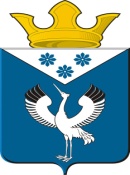 Российская ФедерацияСвердловская областьПредседатель Думы муниципального образованияБаженовское сельское поселениеБайкаловского муниципального района Свердловской областиРАСПОРЯЖЕНИЕот 13.02.2023г.с.Баженовское                                         № 1 Об утверждении Порядка ведения реестра муниципальных служащих, замещающих должности муниципальной службы в Думе муниципального образования Баженовское сельское поселениеВ соответствии со статьями 28, 31 Федерального закона от 2 марта 2007 года N 25-ФЗ «О муниципальной службе в Российской Федерации»,ПОСТАНОВЛЯЮ:1.Утвердить Порядок ведения реестра муниципальных служащих, замещающих должности муниципальной службы в Думе муниципального образования Баженовское сельское поселение (прилагается).     2. Настоящее распоряжение разместить на официальном сайте Думы муниципального образования Баженовское сельское поселение в сети «Интернет» http://duma.bajenovskoe.ru/      3. Контроль за исполнением настоящего распоряжения оставляю за собой.Председатель Думы МОБаженовское сельское поселение_______________________/Л.Г.ГлухихУТВЕРЖДЕНОраспоряжением Председателя Думы муниципального образованияБаженовское сельское поселение от 13.02.2023г. №1Порядокведения реестра муниципальных служащих, замещающих должности муниципальной службы в Думе муниципального образования Баженовское сельское поселение1. Реестр муниципальных служащих, замещающих должности муниципальной службы в Думе муниципального образования Баженовское сельское поселение (далее - Реестр), представляет собой сводный перечень сведений о муниципальных служащих, замещающих должности муниципальной службы Думы муниципального образования Баженовское сельское поселение.2. Реестр ведется на основании сведений, внесенных в личные дела муниципальных служащих, замещающих должности муниципальной службы в Думе муниципального образования Баженовское сельское поселение (далее - муниципальные служащие).3. Реестр составляется по форме (Приложение 1) на бумажном и электронном носителе один раз в год по состоянию на 1 января текущего года, с учетом изменений и дополнений, внесенных в Реестр в течение предыдущего календарного года, и утверждается распоряжением Председателя Думы  до 20 января текущего года. 4. Ведение Реестра относится к обязанностям ведущего специалиста Думы муниципального образования Баженовское сельское поселение.5. По итогам календарного года, не позднее 20-го января года, следующего за отчетным, формируются уточненные сведения о муниципальных служащих, включаемые в Реестр по состоянию на 01 января, и представляются на утверждение Председателю Думы муниципального образования Баженовское сельское поселение на бумажном носителе.6. Сведения о муниципальных служащих, внесенные в Реестр, являются конфиденциальной информацией. Их обработка, передача, распространение и хранение осуществляется в соответствии с действующим законодательством Российской Федерации и муниципальными правовыми актами.7. Сведения о гражданах, поступивших на муниципальную службу и об изменениях в личных данных, включенных в Реестр, вносятся в Реестр не позднее 7 рабочих дней со дня их назначения на должность или получения информации об изменениях в личных данных муниципальных служащих.8. Муниципальный служащий, уволенный с муниципальной службы, исключается из Реестра в день увольнения.В случае смерти (гибели) муниципального служащего либо признания муниципального служащего безвестно отсутствующим или объявления его умершим решением суда, вступившим в законную силу, муниципальный служащий исключается из Реестра в день, следующий за днем смерти (гибели) или днем вступления в законную силу решения суда.9. Утвержденный Реестр хранится с обеспечением мер, препятствующих несанкционированному доступу к нему, после чего передается на архивное хранение в порядке, установленном действующим законодательством Российской Федерации и муниципальными правовыми актами.Приложение  1к Порядку ведения реестра муниципальных служащих, замещающих должности муниципальной службы в Думе муниципального образования Баженовское сельское поселениеРЕЕСТРМУНИЦИПАЛЬНЫХ СЛУЖАЩИХ, ЗАМЕЩАЮЩИХ ДОЛЖНОСТИМУНИЦИПАЛЬНОЙ СЛУЖБЫ В ДУМЕ  МУНИЦИПАЛЬНОГО ОБРАЗОВАНИЯ БАЖЕНОВСКОЕ СЕЛЬСКОЕ ПОСЕЛЕНИЕNп/пФамилия,имя,отчествоДатарожденияНаименованиедолжностимуниципальнойслужбыДатапоступлениянамуниципальнуюслужбуОбразование(уровень,наименованиеучебногозаведения, год окончания, специальность и квалификация по диплому, ученая степень, ученое звание)Стажмуниципальной(гражданской)службы на 1января текущего годаДатаповышенияквалификацииДатапрохожденияпоследнейаттестации,решение аттестационной комиссииДатаи основаниеувольнения№распоряже-нияФамилия,имя,отчествоДатарожденияНаименованиедолжностимуниципальнойслужбыДатапоступлениянамуниципальнуюслужбуОбразование(уровень,наименованиеучебногозаведения, год окончания, специальность и квалификация по диплому, ученая степень, ученое звание)Стажмуниципальной(гражданской)службы на 1января текущего годаДатаповышенияквалификацииДатапрохожденияпоследнейаттестации,решение аттестационной комиссииДатаи основаниеувольнения№распоряже-ния12345678910ВЫСШИЕ ДОЛЖНОСТИВЫСШИЕ ДОЛЖНОСТИВЫСШИЕ ДОЛЖНОСТИСТАРШИЕ ДОЛЖНОСТИСТАРШИЕ ДОЛЖНОСТИСТАРШИЕ ДОЛЖНОСТИМЛАДШИЕ ДОЛЖНОСТИМЛАДШИЕ ДОЛЖНОСТИМЛАДШИЕ ДОЛЖНОСТИ